MAT 7. RAZRED (sreda, 20. 5. 2020)Rešitve nalog: SDZ (4. del), str. 22/ 4 (c, č)                                               str. 22, 23/ 5 (a, c)                                               str. 24/ 7                                               str. 25/ 10 (2. romb)4.                                                                                      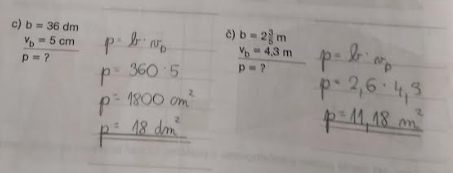 5.     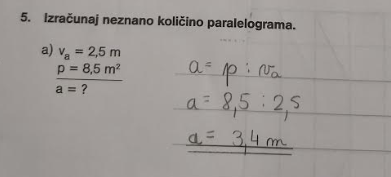 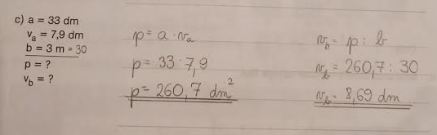 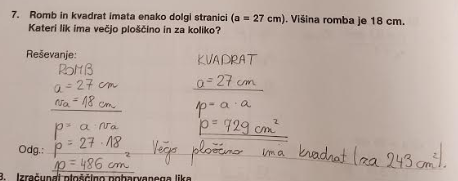 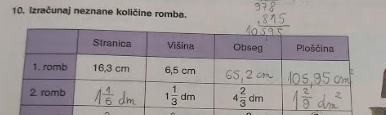 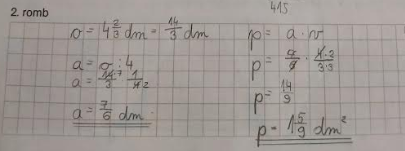 OBRAVNAVA NOVE UČNE SNOVI: OBSEG IN PLOŠČINA TRAPEZAUčenci, danes boste spoznali, kako izračunamo obseg in ploščino trapeza.V zvezek zapiši naslov: OBSEG IN PLOŠČINA TRAPEZA.V SDZ (5. del), je ta učna snov na strani 26 in 27. Na strani 26 si poglej kako trapez preoblikujemo v ploščinsko enak pravokotnik.Zapiši si nasledno nalogo.Izračunaj obseg in ploščino narisanega lika. (če je možno, si spodnji sliki natisni)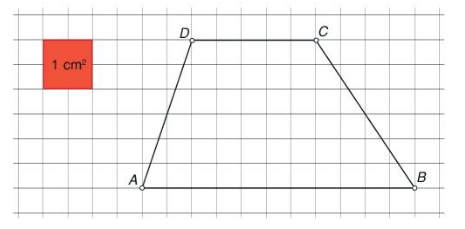 PLOŠČINO TRAPEZA določimo tako, da trapez preoblikujemo v ploščinsko enak pravokotnik.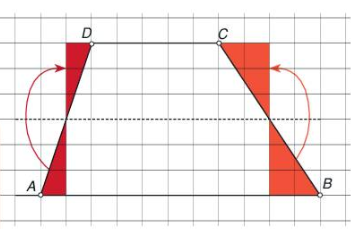 Zapiši si:OBSEG TRAPEZA je enak vsoti dolžin vseh njegovih stranic.PLOŠČINA TRAPEZA je enaka produktu dolžine srednjice in višine. Ker je srednjica trapeza polovica vsote dolžin obeh osnovnic, je ploščina kar:Reši naslednje naloge v SDZ (5. del), str. 28/ 1 (a, c)                                                             str. 29, 30/ 4 (a, c)                                                              str. 30/ 5. a